Proyecto Quality Stream Web Site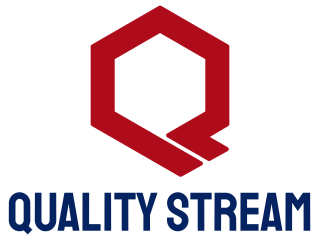  Plan de PruebasPreparado por: Karine RamosIntroducciónEl plan de prueba está diseñado como una línea de base para identificar lo que se considera dentro y fuera del alcance de las pruebas y cuáles son los riesgos y suposicionesRecursosAlcanceLas pruebas incluyen todas las funcionalidades nuevas, las funcionalidades de alto riesgo de la suite de regresión, UAT y pruebas de rendimiento. La localización (adaptación del sistema para una región o idioma específico) es parte de este proyecto. Las pruebas de regresión manual de baja prioridad se ejecutarán si el tiempo lo permiteFuera del AlcanceLas pruebas a las traducciones se sub-contratarán, por lo que no forma parte de este plan de pruebas.Pruebas de RendimientoLos detalles sobre las pruebas de rendimiento se describen en el documento Plan de Pruebas de Rendimiento.Pruebas de Aceptación (UAT)Las pruebas de aceptación serán realizadas y coordinadas con las oficinas centrales. Los usuarios se escogerán según su nivel de experiencia en las áreas del sistema así como según su nivel de fluidez en los idiomas inglés y francés.InfraestructuraEl laboratorio de pruebas debe tener instalados los lenguajes y listos para las pruebasSuposicionesLas traducciones han sido probadas antes de la entrega del sistema.Riesgos*** plantilla tomada del libro Agile Testing de Lisa Crispin y Janet Gregory.-------------------------------------------------------------------------------------------------------------------------------Tester% ParticipaciónKarine Ramos50 %Mario Hernández100%NoRiesgosProbabilidad(1-5)Impacto(1-5)Severidad(Prob*Impct)Plan de Mitigación1Retrasos en la implementación de las funcionalidades.2510Evaluar el avance del desarrollo de las funcionalidades y re-planificar acorde al avance de ser necesario.2Los usuarios no están listos para las pruebas de aceptación (UAT)155Coordinar con las oficinas centrales la selección temprana de los usuarios.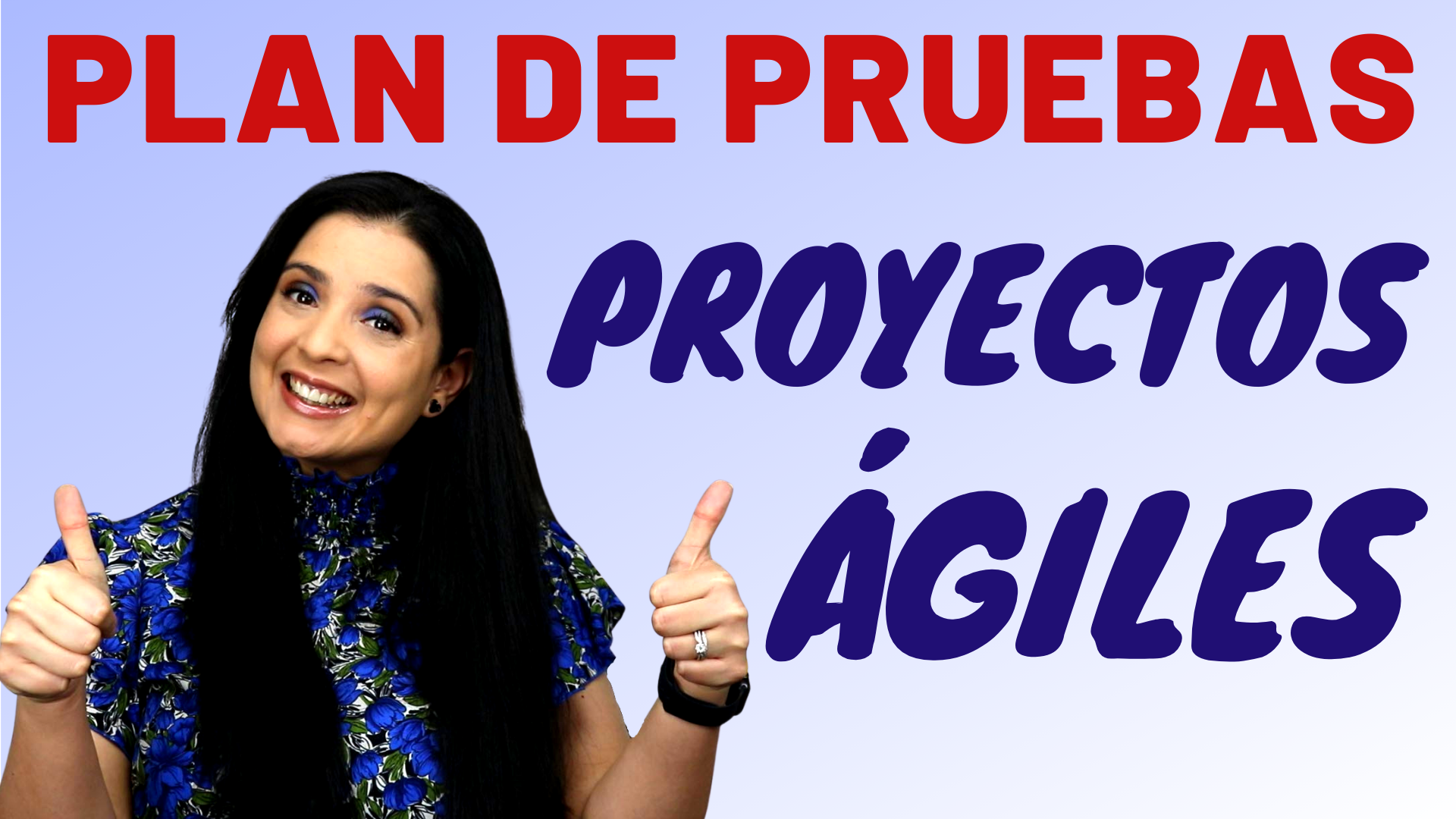 https://youtu.be/VKiR6xBtWIQEn este video te explicamos paso a paso cada uno de los elementos incluidos en este Plan de Pruebas para Proyectos Ágiles.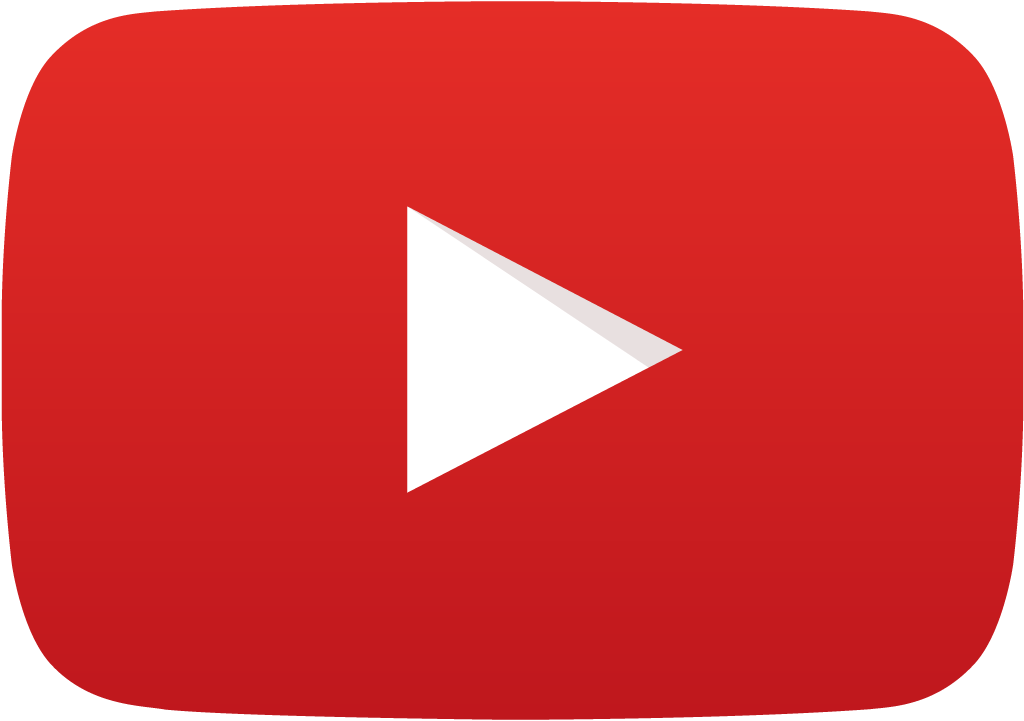 Te invitamos a visitar nuestra Lista de Videos sobre Documentación de Testing:https://www.youtube.com/watch?v=laawNIdX9js&list=PLWkxwEHYPPt0SNGj4h-FCMm5VZYCYhPT9Si te interesa aprender Automatización, aquí te dejamos esta lista con videos paso a paso:https://www.youtube.com/watch?v=R_hh3jAqn8M&list=PLWkxwEHYPPt1PU5TSvdvhMaGVcytMkjHWEn estos videos te enseñamos cómo hacer Pruebas de Rendimiento con JMeter desde cero.https://www.youtube.com/watch?v=E2zwM8s7thY&list=PLWkxwEHYPPt2pHcsxG7MSmgt5Z5NlBq39Si entre tus objetivos está la Certificación de ISTQB aquí va una lista con información súper valiosa:https://www.youtube.com/watch?v=ZSPGqmd-wHc&list=PLWkxwEHYPPt27zeS4757RDUEx-x5e8CwJAquí te comento, cuáles son mis libros favoritos de Testing !https://www.youtube.com/watch?v=sFOLlbEJ6yg&list=PLWkxwEHYPPt144CIy7_CR-HsSyR9sc2bkTips para Avanzar en el Testing de SW !https://www.youtube.com/watch?v=extkVKTChzE&list=PLWkxwEHYPPt0_rjzNjgoD0DEw2btbgSpv